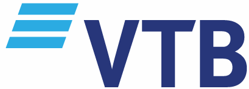 ტექნიკური დავალებაერთი ცალი - ქსელური სენდბოქსიპრეტენდენტის მიერ წარმოდგენილი უნდა იქნას მწარმოებლის ავტორიზაციის ფორმა შემოთავაზებული შესყიდვის ობიექტზე (MAF);ორი ცალი - ქსელის ტრაფიკის ანალიზის მოწყობილობაშემოთავაზებულ გადაწყვეტილებას უნდა გააჩნდეს დაშიფრული ტრაფიკის დეშიფრაციის შესაძლებლობა ე.წ. პასიური მეთოდითSSL/TLS ვერსიების მხარდაჭერა: TLS1.0, TLS1.1, TLS 1.2ასიმეტრიული გასაღებების მხარდაჭერა: RSA, ECDHსიმეტრიული გასაღებების მხარდაჭერა: AES, 3DES, RC4ჰეშირების ალგორითმების მხარდაჭერა: SHA, MD5შემოთავაზებულ გადაწყვეტილებას უნდა გააჩნდეს დამატებითი მოდულის შემდგომში შეძენის შემთხვევაში დაშიფრული ტრაფიკის დეშიფრაციის შესაძლებლობა ე.წ. აქტიური მეთოდითSSL/TLS ვერსიების მხარდაჭერა: TLS1.0, TLS1.1, TLS 1.2ასიმეტრიული გასაღებების მხარდაჭერა: RSA, ECDH, ECDHEსიმეტრიული გასაღებების მხარდაჭერა: AES, 3DESჰეშირების ალგორითმების მხარდაჭერა: SHA, AEADპრეტენდენტის მიერ წარმოდგენილი უნდა იქნას მწარმოებლის ავტორიზაციის ფორმა შემოთავაზებული შესყიდვის ობიექტზე (MAF);ორი ცალი - Bypass Switch
გადაწყვეტილებაში დამატებით წარმოადგენილი უნდა იყოს კომპონენტი (bypass switch), რომელიც უზრუნველყოფს ქსელის უწვეტ მუშაობას, დეშიფრატორის მწყობრიდან გამოსვლის შემთხვევაში.ექვსი ცალი - ქსელის ტრაფიკის პასიურ რეჟიმში დასაკოპირებელი მოწყობილობა.მოწყობილობას უნდა ქონდეს 1 GB/s პორტებიდან ტრაფიკის კოპირების შესაძლებლობა.
თავსებადი უნდა იყოს ბანკის ტერიტორიაზე განთავსებულ აპარატურასთან საიდანაც უნდა მოხდეს ტრაფიკის კოპირება და ასევე თავსებადი უნდა იყოს შემოთავაზებულ ქსელის ტრაფიკის ანალიზის მოწყობილობასთან.P/NDescriptionDDZZZAE3XLIAPNTrend Micro Deep Discovery Inspector 4 Gbps1. ზოგადი ტექნიკური და ფუნქციონალური მოთხოვნები1. ზოგადი ტექნიკური და ფუნქციონალური მოთხოვნები1მოწყობილობამ უნდა განახორციელოს ტრაფიკის კომუტაცია მნიშვნელოვანი შეფერხებების გარეშე (არაუმეტეს 6 მიკროწამში), უნდა გააჩნდეს კომუტაციის არა ბლოკირებადი მატრიცა, რომელიც საშუალებას მისცემს გამოიყენოს ყველა პორტი სრული სიჩქარით ძირითადი ფუნქციონალის დეგრადაციის გარეშე. 2მოწყობილობას უნდა ჰქონდეს ფორმ ფაქტორი 19" სტანდარტულ თაროში ინსტალაციისთვის. 3მოწყობილობას უნდა გააჩნდეს გამოყოფილი პორტები დისტანციური კონფიგურაციისთვის და მართვისთვის (ტრაფიკისგან იზოლირებული)4რეზერვირება კვების წყაროების და გაგრილების. სპეციფიკაციის გაანგარიშება უნდა მოხდეს AC ტიპის კვების ბლოკების მიხედვით.5გადაწყვეტილება უნდა იყოს მოდულარულ პრინციპით აგებული და უნდა უზრუნველყოფდეს მოდულების, ინტერფეისების მოქნილად დამატებას/გაფართოებას/შეცვლას სერვისის წყვეტის გარეშე.6მოწყობილობა უნდა უზრუნველყოფდეს მონაცემთა ტრაფიკის ნაწილის ფუნქციონირებას, მართვის სისტემის და OAM ქსელის გათიშვის შემთხვევაშიც.7მოწყობილობას უნდა შეეძლოს მუშაობა როგორც ერთი მართვის სისტემის ქვეშ (ფაბრიკის რეჟიმში), ასევე დამოუკიდებელ(standalone) რეჟიმში.9გადაწყვეტილება უნდა შეიცავდეს პასიურ ოპტიკურ გამყოფებს (Splitters) ფიზიკური (10GBASE-SR 850nm, 1G SFP copper ტრანსივერი) კავშირის გათიშვისას.  10ოპტიკურ გამყოფებს (Splitters) არ უნდა ქონდეთ დანაკარგი 4.5 dB-ზე მეტი (Network-port insertion loss: 4.5 dB max. Monitor-port insertion loss: 4.5 dB max)11სისტემამ ოპტიმალურად უნდა უზრუნველყოს კონფიგურაციის შემდგომი მასშტაბირება, აპარატურულ ნაწილში მინიმალური ცვლილებების შეტანით.12მოწყობილობამ გამავალ ინტერფეისებზე უნდა უზრუნველყოს გამავალი ტრაფიკის კოპირება დანაკარგის გარეშე (როგორც სრული მოცულობით, ასევე ფილტრების გამოყენებით)13მოწყობილობამ არ უნდა შეიტანოს ცვლილებები მასში გამავალ ტრაფიკში.14მოწყობილობა უნდა უზრუნველყოფდეს რამოდენიმე შემომავალი ინტერფეისის ტრაფიკის აგრეგაციას (გაერთიანებას) ერთ გამავალ ინტერფეისში. 15მოწყობილობა უნდა უზრუნველყოფდეს ერთიდაიგივე ტრაფიკის რეპლიკაციას რამოდენიმე გამავალ ინტერფეისზე.16მოწყობილობას უნდა ჰქონდეს ერთი შემომავალი ინტერფეისიდან როგორც გაფილტრული, ასევე გაუფილტრავი ტრაფიკის ერთდროული რეპლიკაციის საშუალება.17მოწყობილობას უნდა ჰქონდეს საშუალება შემომავალი ტრაფიკის მრავალჯერადი დუბლირების, მათზე სხვადასხვა სახის ფილტრების გამოყენების მიზნით. 18მოწყობილობა უნდა უზრუნველყოფდეს მარტივ (სიმპლექსურ) რეჟიმს, სადაც ნაკადები Tx და Rx ერთმანეთისგან დამოუკიდებლად შეძლებენ სხვადასხვა მოწყობილობებთან დაკავშირებას, როგორც ქსელის მოწყობილებებთან, ასევე ანალიტიკის სისტემებთან.19მოწყობილობას უნდა ჰქონდეს შესაძლებლობა ბუფერის პროცენტულობის განსაზღვრის (0-100), რომელსაც გამოიყენებს გამავალი ტიპის პორტებს (1G ან 10G) რიგში არსებული პაკეტების ბუფერიზაციისთვის.20მოწყობილობა უნდა უზრუნველყოს მონაცემების გადაცემა დანაკარგის გარეშე პორტის არანაკლებ 95% გამოყენებით და არ უნდა იქონიოს უარყოფითი გავლენა სხვა ინტერფეისებზე პლატა/შასი. 21გამტარუნარიანობის გადავსებამ (100% გამოყენებადობა) ერთ (რამდენიმე) გამავალ ინტერფეისზე არ უნდა გამოიწვიოს ნეგატიური გავლენა მონაცემების სხვა ინტერფეისზე გადაცემისას. 23გადაწყვეტილებას უნდა ჰქონდეს შემომავალი ტრაფიკის აგრეგაციის (გაერთიანების) და კომუტაციის შესაძლებლობა (ერთი ინტერფეისიდან რამდენიმეში და რამდენიმე ინტერფეისიდან ერთ ინტერფეისში). 24გადაწყვეტილებას უნდა ჰქონდეს საშუალება რამოდენიმე შემომავალი პორტის ტრაფიკის გადანაწილება რამოდენიმე გამავალ პორტზე წინასწარ განსაზღვრული წესების მიხედვით. 25გადაწყვეტილებას უნდა ჰქონდეს IPv4 и IPv6 პროტოკოლის მხარდაჭა26გადაწყვეტილებას უნდა ჰქონდეს IEEE 802.1Q მხარდაჭერა.27გადაწყვეტილებას უნდა ჰქონდეს შემდეგი Ethernet ინტერფეისების მხარდაჭერა: IEEE 802.3ab Gigabit Ethernet 1000baseT; IEEE 802.3z Gigabit Ethernet 1000baseSX; IEEE 802.3z Gigabit Ethernet 1000baseLX/LH; IEEE 802.3ae 10 Gigabit Ethernet 10GBASE-SR, 10GBASE-LR, 10GBASE-ER, IEEE 802.1Q,28გადაწყვეტილებას უნდა ჰქონდეს Ethernet ინტერფეისის IEEE 802.3ba მხარდაჭერა 40GBASE-LR4, 40GBASE-SR4 მოდულების გამოყენებისას.29გადაწყვეტილებას უნდა ჰქონდეს შესაძლებლობა ნებისმიერ პორტს ნებისმიერი როლის მინიჭების (შემომავალი/გამავალი).30გადაწყვეტილება უნდა უზრუნველყოფდეს ერთიდაიგივე ტრაფიკის ასლების გადაცემას სხვადასხვა გამავალ ინტერფეისებზე. 31გადაწყვეტილება უნდა მოიცავდეს არანაკლებ 4 პორტს 40GE და არანაკლებ 48 პორტს 10GE, დამატებითი პორტების მოდულების დაყენების გარეშე.    2. ტრაფიკის ასლის ფილტრაციის და მოდიფიკაციის მექანიზმის   მოთხოვნები. 2. ტრაფიკის ასლის ფილტრაციის და მოდიფიკაციის მექანიზმის   მოთხოვნები. 2.1. ტრაფიკის ფილტრაციის მექანიზმის მოთხოვნები.  2.1. ტრაფიკის ფილტრაციის მექანიზმის მოთხოვნები. 1გადაწყვეტილებას უნდა შეეძლოს IP ტრაფიკის გადანაწილების მონიტორინგის სისტემებს შორის სხვადასხვა ფილტრების საშუალებით.2გადაწყვეტილებას უნდა ჰქონდეს შესაძლებლობა შემომავალ პორტებზე ტრაფიკის ფილტრაციის.3გადაწყვეტილებას უნდა ჰქონდეს შესაძლებლობა გამავალ პორტებზე ტრაფიკის ფილტრაციის.4გადაწყვეტილებამ უნდა უზრუნველყოფდეს ტრაფიკის ფილტრაციას შემომავალ და გამავალ პორტებზე  L2-4 ველების მიხედვით:
-Source destination MAC - მისამართები VLAN, Ether type;
-DSCP/ECN IP პროტოკოლი, IPv4/IPv6 მისამართი;-IPv4/IPv6 სესია;-L4 port, TCP flag;-ასევე სხვადასხვა კომბინაციები L2-4 ველების.5ფილტრების რაოდენობის მხარდაჭერა ერთ მოწყობილობაზე - არანაკლებ 6000 IPv4-ისთვის.6ფილტრების მუშაობამ არ უნდა იქონიონ გავლენა მოწყობილობის საერთო მდგომარეობაზე, არ უნდა იწვევდნენ დამატებით შეფერხებებს ტრაფიკში, რომელიც მიეწოდება მონიტორინგის მოწყობილობებს. 7მოწყობილობას უნდა ჰქონდეს საშუალება გაფილტრული ტრაფიკის ავტომატური გადანაწილების რამდენიმე გამავალ პორტებზე (2 და მეტი). მაქსიმალური რაოდენობა პორტების  - არანაკლებ 32-სა. 2.2. ტრაფიკის ასლის მოდიფიცირების მოთხოვნები. 2.2. ტრაფიკის ასლის მოდიფიცირების მოთხოვნები.1დუბლირებული პაკეტების წაშლა (Deduplication). 2VLAN striping3MPLS striping4VLAN assign5IP Tunneling6ბუფერის ზომა 1024 მბ-დან 7პასიური დეშიფრაცია SSL ტრაფიკის3. ფიზიკური შეერთების მოთხოვნებები3. ფიზიკური შეერთების მოთხოვნებები1გადაწყვეტილება უნდა იყენებდეს 10GBASE-LR/SR და 40GBASE-LR4/SR4 ტიპის ინტერფეისებს ქსელის მოწყობილობებთან დასაკავშირებლად. OAM ინტერფეისთან დასაკავშირებლად შესაძლებელია გამოყენებული იქნეს 1000BASE-T.2გადაწყვეტილება უნდა იყენებდეს 10GBASE-LR/SR და 40GBASE-LR4/SR4 ტიპის ინტერფეისებს მონიტორინგის მოწყობილობებთან დასაკავშირებლად. გადაწყვეტილებას უნდა ჰქონდეს SFP მოდულის 1000BASE-T მხარდაჭერა, რათა შესაძლებელი იყოს, როგორც გარე მონიტორინგის მოწყობილობებთან დასაკავშირებლად, ასევე ტრაფიკის მიღებისთვის. 4. მართვის სისტემების მოთხოვნები.  4. მართვის სისტემების მოთხოვნები. 1გადაწყვეტილებას უნდა ჰქონდეს საშუალება ცენტრალიზებული მართვის ჩაშენებული და გარე ინსტრუმენტების გამოყენებით.  2გადაწყვეტილების შემადგენლობაში უნდა შედიოდეს O&M მოდული.3გადაწყვეტილებას უნდა ჰქონდეს შესაძლებლობა ჩაშენებული ვებ ინტერფეისით მართვის.4გადაწყვეტილებას უნდა ჰქონდეს საშუალება წვდომის კონტორლების, როგორც მომხმარებლის სახელის და პაროლის მეშვეობით და ასევე როლის მოდელის გამოყენებით. 5გადაწყვეტილების მართვა უნდა ხდებოდეს დაცული(უსაფრთხო) არხებით (SSH, HTTPS, SFTP).6მხარდაჭერა ლოკალური და გარე ААА სერვისების7გადაწყვეტილებას უნდა ჰქონდეს საშუალება კონფიგურაციის ცვლილების სერვისის წყვეტის გარეშე. 8გადაწყვეტილებას უნდა ჰქონდეს საშუალება კონფიგურაციაში ცვლილების შეტანის შემთხვევაში ლოგირების კეთება შეძლოს syslog სერვერზე.9გადაწყვეტილებას უნდა ჰქონდეს საშუალება ჩართოს პროგრამული უზრუნველყოფა, როგორც დისტანციურად მართვის სისტემის მეშვეობით, ასევე ლოკალური ინტერფეისით პერსონალური კომპიუტერის გამოყენებით.10სისტემას უნდა ჰქონდეს საშუალება პრობლემის შემთხვევაში შეტყობინებების რეალურ რეჟიმში ნახვის და მათი ფილტრაციის. 11სისტემას უნდა შეეძლოს მოწყობილობის კონფიგურაციის შენახვა, სადაც მითითებული იქნება რა ცვლილება მოხდა, რა დროს და ვის მიერ. 12სისტემას უნდა შეეძლოს დატვირთვის პარამეტრების არჩევის და სტატისტიკური მონაცემების ფორმირების. 13Tacacs+, radius ავტორიზაციის და აუტენტიფიკაციის მხარდაჭერა 14მხარდაჭერა Simple Network Management Protocol SNMPv2c, SNMPv3.15სისტემას უნდა შეეძლოს ნებისმიერი მოდულის მწყობრიდან გამოსვლის შემთხვევაში დააგენერიროს შეტყობინება (SW მწყობრიდან გამოსვლა, ინტერფეისების მწყობრიდან გამოსვლა, რომელიმე კონკრეტულ ინტერფეისზე ტრაფიკის არ არსებობა და ა.შ.), ასევე უნდა ჰქონდეს შესაძლებლობა სხვადასხვა მოდულის მწყობრიდან გამოსვლის შემთხვევაში შეტყობინებების ჩართვა/გამორთვის.